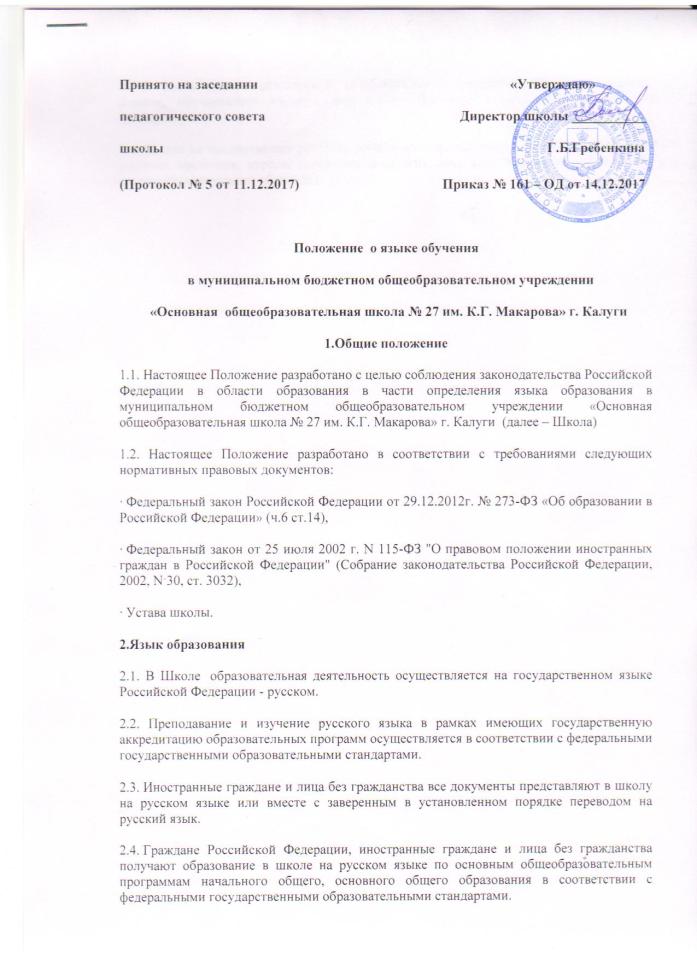 2.5. В соответствии с реализуемой образовательной программой Школы и учебным планом, обучающиеся изучают иностранные языки со 2 класса: английский  и французский.2.6. Школа не предоставляет услуг по организации преподавания и изучения отдельных учебных предметов, курсов, дисциплин (модулей), иных компонентов на иностранных языках (билингвальное обучение).ДОКУМЕНТ ПОДПИСАН ЭЛЕКТРОННОЙ ПОДПИСЬЮДОКУМЕНТ ПОДПИСАН ЭЛЕКТРОННОЙ ПОДПИСЬЮДОКУМЕНТ ПОДПИСАН ЭЛЕКТРОННОЙ ПОДПИСЬЮСВЕДЕНИЯ О СЕРТИФИКАТЕ ЭПСВЕДЕНИЯ О СЕРТИФИКАТЕ ЭПСВЕДЕНИЯ О СЕРТИФИКАТЕ ЭПСертификат603332450510203670830559428146817986133868575872603332450510203670830559428146817986133868575872ВладелецАбрамов Александр СергеевичАбрамов Александр СергеевичДействителенС 19.04.2021 по 19.04.2022С 19.04.2021 по 19.04.2022